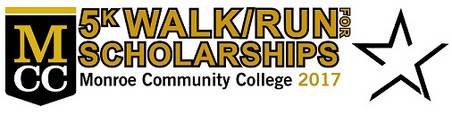 Join Team MCC Global on Saturday, October 7th for MCC’s Homecoming 5K Walk/Run for Scholarships.All proceeds for Team MCC Global will be directed to support study abroad and international & immigrant student programs. Join our team or make a financial gift of support. What:  MCC’s Homecoming 5K Walk/Run for ScholarshipsWhen:  Saturday, October 7thTime:  9:30 am registration, check-in, pre-race festivities begin & 11:00 am race startsWho:  Team MCC Global is a group of students, staff, faculty, family, and friendsFee:  $10 for studentsIncluded:  Race t-shirt and the chance to win a scholarshipScholarships: A total of $5,000 is scholarships will be awarded to current MCC student 5K participants during the tailgate party after the race.How:  To register, follow this link:  www.monroecc.edu/go/5KClick REGISTER HERE.Select JOIN A TEAM.Select SEARCH FOR A TEAM and click “Join” next to MCC GLOBAL.Accept the terms and conditions.Complete the Participation Options, and click NEXT STEP (Student Registration for $10).Fill in your information.Proceed to payment.